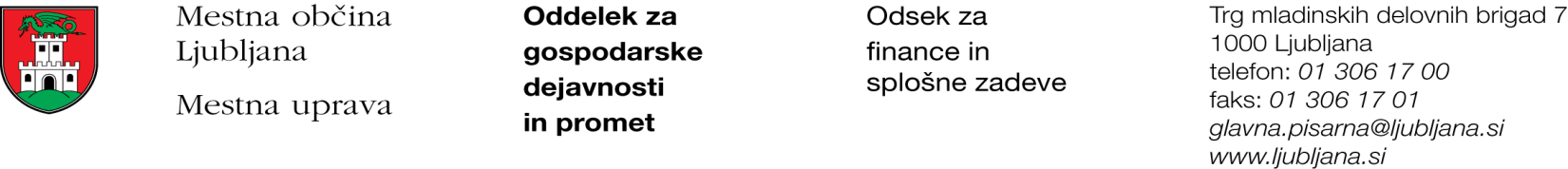 Številka: 351-45/2020-2Datum: 26. 2. 2020Mestna občina Ljubljana, na podlagi drugega odstavka 52. člena Zakona o stvarnem premoženju države in samoupravne lokalne skupnosti (Uradni list RS, št. 11/18 in 79/18) objavlja naslednjo:NAMERO O SKLENITVI NEPOSREDNE POGODBEMestna občina Ljubljana objavlja namero o sklenitvi neposredne pogodbe o ustanovitvi stavbne pravice na naslednjih nepremičninah:Predmet pogodbe bo ustanovitev stavbne pravice v korist imetnika stavbne pravice z naslednjo vsebino:»Gradnja gospodarske javne infrastrukture, namenjene izvajanju javne službe dejavnosti sistemskega operaterja distribucijskega omrežja zemeljskega plina, dobava zemeljskega plina tarifnim odjemalcem in distribucija toplote, v obsegu kot izhaja iz grafičnega prikaza nepremičnin, za dobo 99 let.«Pogodba bo sklenjena po preteku 20 dni od dneva objave te namere na spletni strani Mestne občine Ljubljana.MESTNA OBČINA LJUBLJANANEPREMIČNINA ID ZNAK: PARCELAPovršina, na kateri se ustanavlja stavbna pravica (m²) 1771 946/241481771 946/23121771 944/19541771 951/30321771 951/231641771 951/3561695 385/855402706 1556/181642706 1563/13241738 1104/31461738 1109/741738 1109/51241738 1097/141738 1109/621738 1097/4221738 1094/26141738 1094/1241738 1060/1228681738 1153/24101738 1153/23721738 1153/271562706 1563/161101723 2099/144541723 2095/422041723 1325/26421723 1316/72641723 1325/921723 1316/9141723 1125/6981738 802/1132706 1563/13692706 1556/181772706 1556/49511738 951/2604171738 951/206451738 951/202211738 951/2031771738 951/197151735 2667/104121735 2667/103121735 2667/49241735 2667/1011861735 2667/45721735 2667/42871735 2667/391501735 2667/36721735 2667/2991735 2667/662191735 2667/121531735 2667/9961735 1005/333661735 1005/351741722 142/47551722 250/3851112677 23/921111730 127/2941631738 104/291631722 1632256